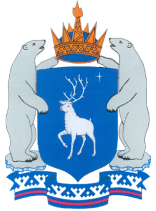 ПРАВИТЕЛЬСТВО ЯМАЛО-НЕНЕЦКОГО АВТОНОМНОГО ОКРУГАПОСТАНОВЛЕНИЕ12 января 2017 г. 		            № 1-Пг. СалехардОб установлении среднего размера родительской платы за присмотр и уход за детьми в муниципальных образовательных организациях, находящихся на территории Ямало-Ненецкого автономного округа, на 2017 годВ соответствии со статьёй 65 Федерального закона от 29 декабря 2012 года № 273-ФЗ «Об образовании в Российской Федерации», статьёй 22 Закона Ямало-Ненецкого автономного округа от 27 июня 2013 года № 55-ЗАО «Об образовании в Ямало-Ненецком автономном округе» Правительство Ямало-Ненецкого автономного округа п о с т а н о в л я е т:1. Установить средний размер родительской платы за присмотр и уход за детьми в муниципальных образовательных организациях, находящихся на территории Ямало-Ненецкого автономного округа, на 2017 год согласно приложению.2. Контроль за исполнением настоящего постановления возложить                на заместителя Губернатора Ямало-Ненецкого автономного округа Бучкову Т.В.             Губернатор Ямало-Ненецкого автономного округа 				              Д.Н. КобылкинПриложение к постановлению Правительства Ямало-Ненецкого автономного округа от 12 января 2017 года № 1-ПСРЕДНИЙ РАЗМЕР родительской платы за присмотр и уход за детьми в муниципальных образовательных организациях, находящихся на территории Ямало-Ненецкого автономного округа, на 2017 годМуниципальное образование в Ямало-Ненецком автономном округеСредний размер родительской платы за присмотр и уход за детьми в муниципальных образовательных организациях, находящихся на территории Ямало-Ненецкого автономного округа, на 2017 год  (рублей в месяц на 1 ребёнка)12Город Салехард2747,0Город Лабытнанги2224,0Город Новый Уренгой1825,0Город Ноябрьск1404,0Город Муравленко2238,0Город Губкинский2182,0Надымский район1942,0Шурышкарский район1854,0Приуральский район1388,0Ямальский район1592,0Тазовский район1880,0Пуровский район2171,0Красноселькупский район850,0